Zał. nr. 4Logotyp Ogólnopolskiej Karty Seniora: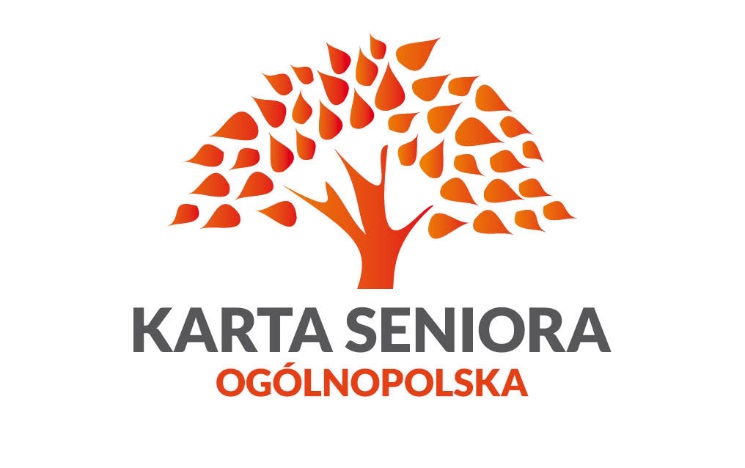 Logotyp Ogólnopolskiego Magazynu Głos Seniora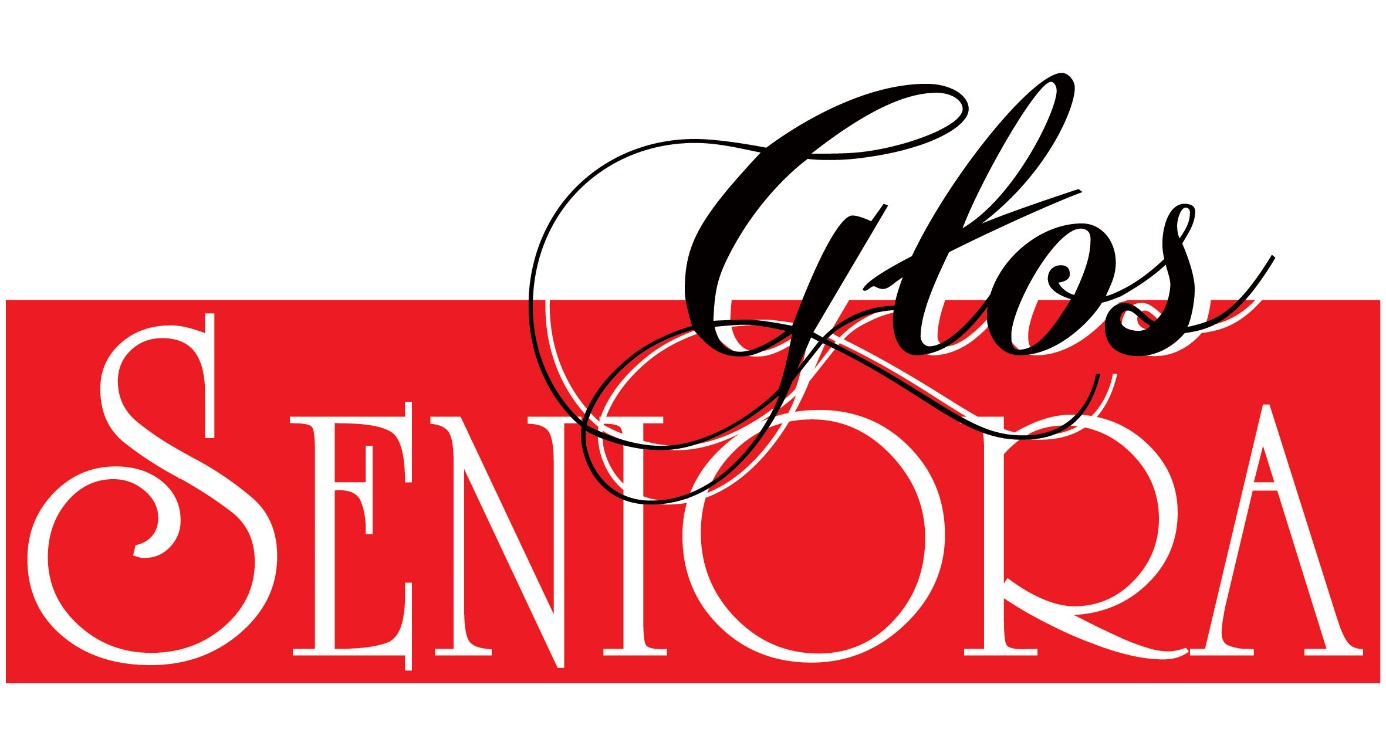 